
Къэбэрдей-Балъкъэр Республикэм и Дзэлыкъуэ районым щыщ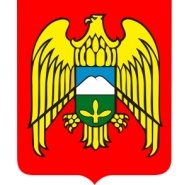 Кичмалкэ  къуажэм и администрацэм и 1этащхьэКъабарты-Малкъар Республиканы Зольск  районуну  Кичибалыкъ элни	Администрациясы 	МЕСТНАЯ АДМИНИСТРАЦИЯ  СЕЛЬСКОГО ПОСЕЛЕНИЯ. КИЧМАЛКАЗОЛЬСКОГО МУНИЦИПАЛЬНОГО РАЙОНАКАБАРДИНО-БАЛКАРСКОЙ РЕСПУБЛИКИ361714,сел.Кичмалка,ул.Чкалова, 69.тел.76-3-40,факс 8(86637)76-3-40 ;                                                                  адрес электр.почты:Kichmalkakbr@majl.ru«21»  марта 2019 г.                                                                              ПОСТАНОВЛЕНИЕ № 9                                                                                                    УНАФЭ                       № 9БЕГИМ                        № 9О проведении субботника  в поддержкустаршего поколенияВ целях повышения уровня социальной защиты инвалидов и участников Великой Отечественной войны 1941 - 1945 годов, а также вдов погибших воинов и оказания им дополнительной социальной поддержки, во исполнение постановления Правительства Кабардино-Балкарской Республики от 20.03.2019 N 35-1111 "О проведении общереспубликанского субботника в поддержку старшего поколения", постановления местной администрации Зольского района  от 21.03.2019 №257 «О проведении субботника  в поддержку старшего поколения» постановляю:Провести на территории с.п.Кичмалка Зольского муниципального района 23 марта 2019 года субботник в поддержку старшего поколения.Рекомендовать учреждениям, предприятиям и организациям всех форм собственности, расположенным на территории с.п.Кичмалка, принять участие в субботнике в поддержку старшего поколения с перечислением однодневного заработка.Финансовые средства, добровольно отчисляемые в порядке благотворительных взносов участниками общесельского субботника в поддержку старшего поколения, перечислять на счет 40101810100000010017 "Доходы, распределяемые органами Федерального казначейства между уровнями бюджетной системы Российской Федерации" по коду 961 1 17 05020 02 0000 180 "Прочие неналоговые доходы бюджетов субъектов Российской Федерации".Контроль за исполнением настоящего постановления оставляю за собой.Глава поселения                                               М.Х.Гуртуев